PELATIHAN PERSIAPAN SERTIFIKASI KOMPETENSI PROFESI  “SUPPLY CHAIN  MANAGER”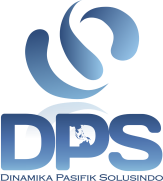 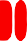 Fasilitator :Mudjiyono Ridjan, S.T., CISCP.HOTEL EASTPARCLaksda Adisucipto KM. 6.5, Jalan Kapas No. 1YOGYAKARTA 55281DATA PERUSAHAAN 25, 26, 27 April 2017Nama Perusahaan/Instansi Alamat Perusahaan/InstansiNo. Telp.:   .............................................................................................................................................:   ............................................................................................................................................................................................................................................   Kode Pos :  .....................:   .............................................................................................................................................PESERTA 1Nama Jabatan/Departemen No. HPAlamat E-mail:   .............................................................................................................................................:  ....................................................  /.....................................................................................:  .............................................................................:  .............................................................................PESERTA 2Nama Jabatan/Departemen No. HPAlamat E-mail:   .............................................................................................................................................:  ....................................................  /.....................................................................................:  .............................................................................:  .............................................................................PESERTA 3Nama Jabatan/Departemen No. HPAlamat E-mail:   .............................................................................................................................................:  ....................................................  /.....................................................................................:  .............................................................................:  .............................................................................Formulir Registrasi dan Bukti Pembayaran dikirimkan selambatnya 18 April 2017 ke:sekretariat@SupplyChainIndonesia.com atau pelatihandps@gmail.com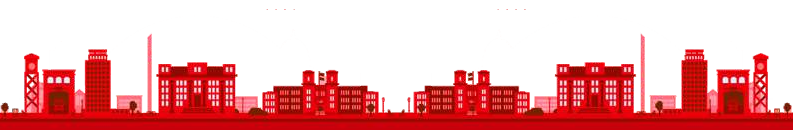 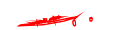 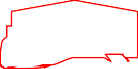 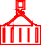 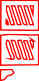 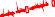 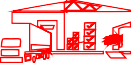 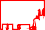 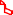 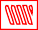 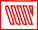 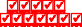 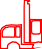 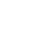 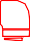 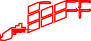 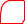 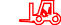 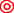 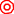 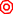 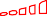 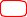 